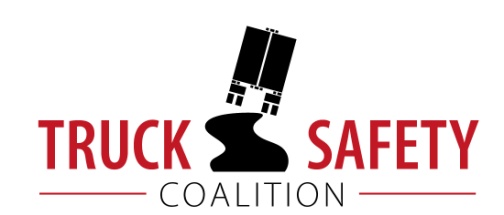 Parents Against Tired Truckers and Citizens for Reliable and Safe HighwaysFACTS ABOUT THE DANGERS OF LARGE TRUCKS IN ALASKANineteen percent (21%) of Alaska’s major roads have pavements in poor condition. (ASCE 2017)Thirty-nine percent (39%) of Alaska’s bridges are structurally deficient or functionally obsolete.  (TRIP 2016)Driving on roads in need of repair costs Alaska motorists $214 million a year in extra vehicle repairs and operating costs – approximately $402 per motorist. (TRIP 2016)Motor vehicle crashes cost Alaska $682 million per year, approximately $961 per capita. (NHTSA 2010)KEY:ASCE = American Society of Civil Engineers Report Card for America’s InfrastructureTRIP = The Road Information ProgramNHTSA = National Highway Traffic Safety Administration, The Economic Impact of Motor Vehicle Crashes